Семінар для працівників ДНЗ «Сучасні підходи до логіко математичного розвитку дошкільників»     17.11.2016 року на базі ДНЗ №1 «Золота рибка» відбувся семінар для працівників дошкільних закладів освіти. Захід передбачав  роботу і 4 блоках: організаційний блок; практичний блок;  інформаційний блок; круглий стіл.     У вступному слові завідувачка ДНЗ №1 «Золота рибка» Кучмей З.М. наголосила на важливості питання розвитку логічного мислення дошкільників, яке сприяє формуванню пізнавальних та творчих здібностей дитини і його актуальності на сучасному етапі.    Учасники семінару мали змогу ознайомитися з напрацюваннями педагогів ДНЗ №1 з питання логіко математичного розвитку дошкільників під час перегляду заняття з математики «Уроки тітоньки Сови» в середній групі №4 (вихователь Савченко І.М.) та  інтегрованого заняття (ознайомлення з довкіллям, математика) «Місто майбутнього» в старшій групі №9 (вихователь Микитан В.І.).      В доповіді «Сучасні технології розвитку логічного мислення дошкільників» методист ДНЗ №1 Волканова В.М. зупинилася на питанні математики як потужного фактору інтелектуального розвитку дитини. Докладно проаналізувала саме поняття «логічне мислення» та головні завдання розвитку логічного мислення у дітей дошкільного віку. Ознайомила присутніх із сучасними інноваційними технологіями та методиками, спрямованими на розвиток уваги, пам’яті, уяви, логічного та творчого мислення дітей, які впроваджуються в ДНЗ сьогодні і зорієнтовані на індивідуальний підхід до дитини та забезпечують реалізацію освітніх завдань відповідно до вимог Державного стандарту. Валентина Миколаївна навела приклади використання логічних ігор на заняттях, та продемонструвала їх застосування, залучаючи учасників семінару до їх опрацювання.      Методист акцентувала увагу всіх присутніх на тому, що дошкільнята не знають, що математика складна дисципліна, і не повинні дізнатися про це ніколи, а завдання вихователів – навчити дитину осягати математику з цікавістю і задоволенням, і завжди вірити у свої сили.     Домашнім завданням для представників всіх дошкільних закладів міста було підготувати  по дві логічних гри і презентувати їх. Всі активно підключилися до роботи, і презентували на семінарі свої напрацювання в цьому питанні.    До уваги  присутніх була представлена форма роботи з батьками - ділова гра «Подорож до Країни Логічних Знань», проведена вихователем Вікторовою О.В. Ролі батьків виконували самі учасники семінару, що дало можливість отримати не лише теоретичні знання, а й відчути на собі всі переваги такої форми організації роботи з батьками.     Із заключним словом до учасників семінару звернулася завідувачка ММК Виноградова Ж.Г.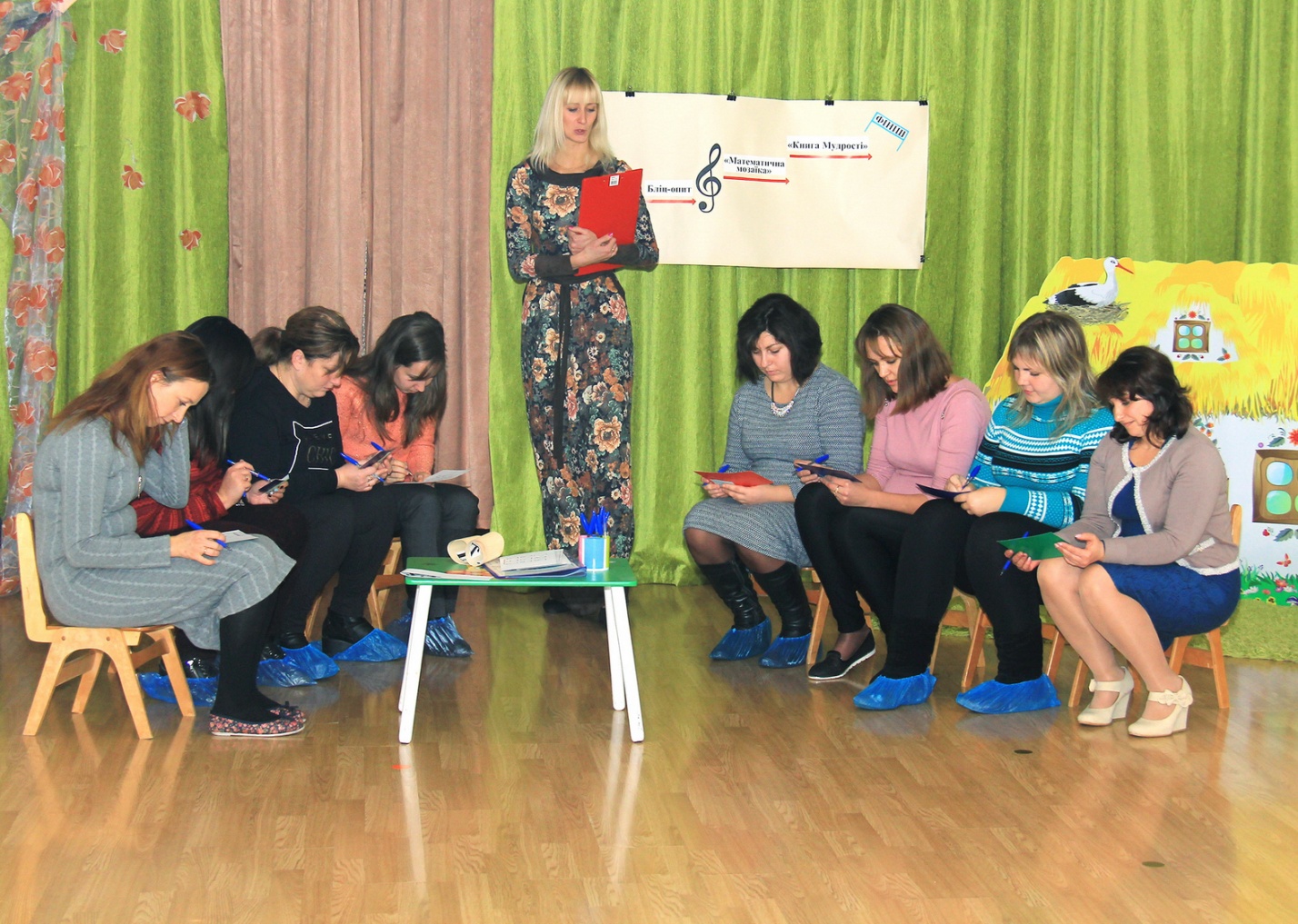 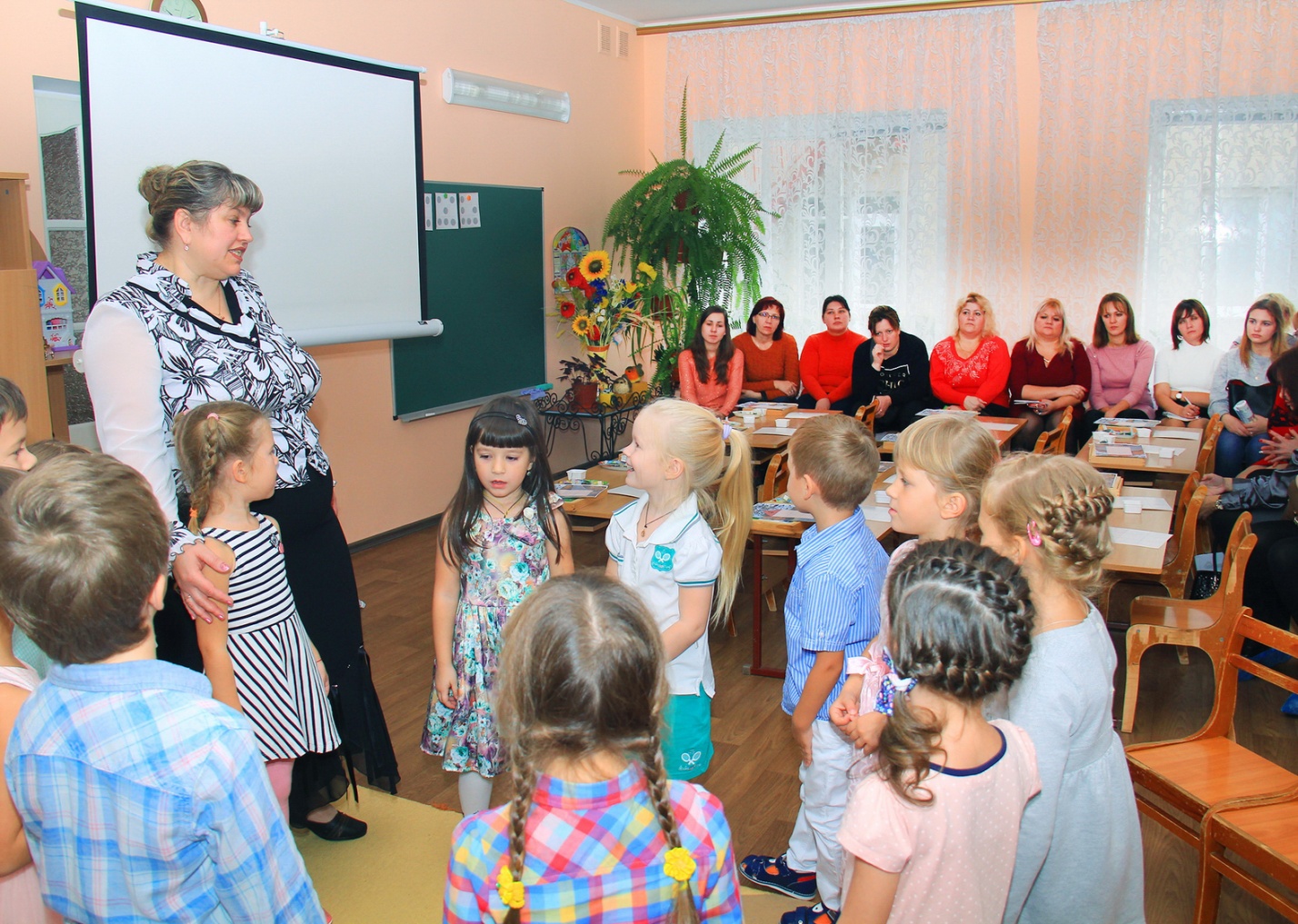 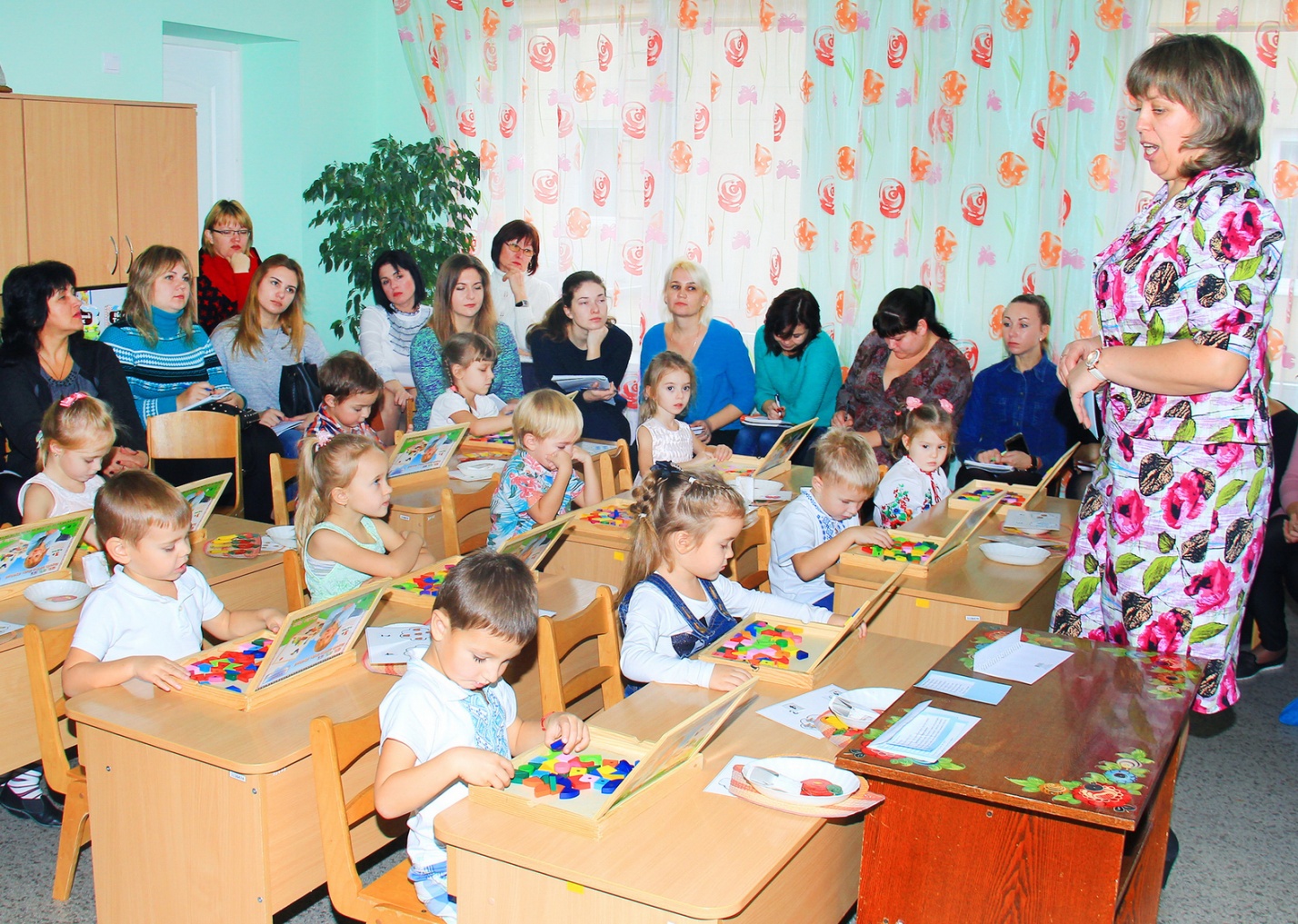 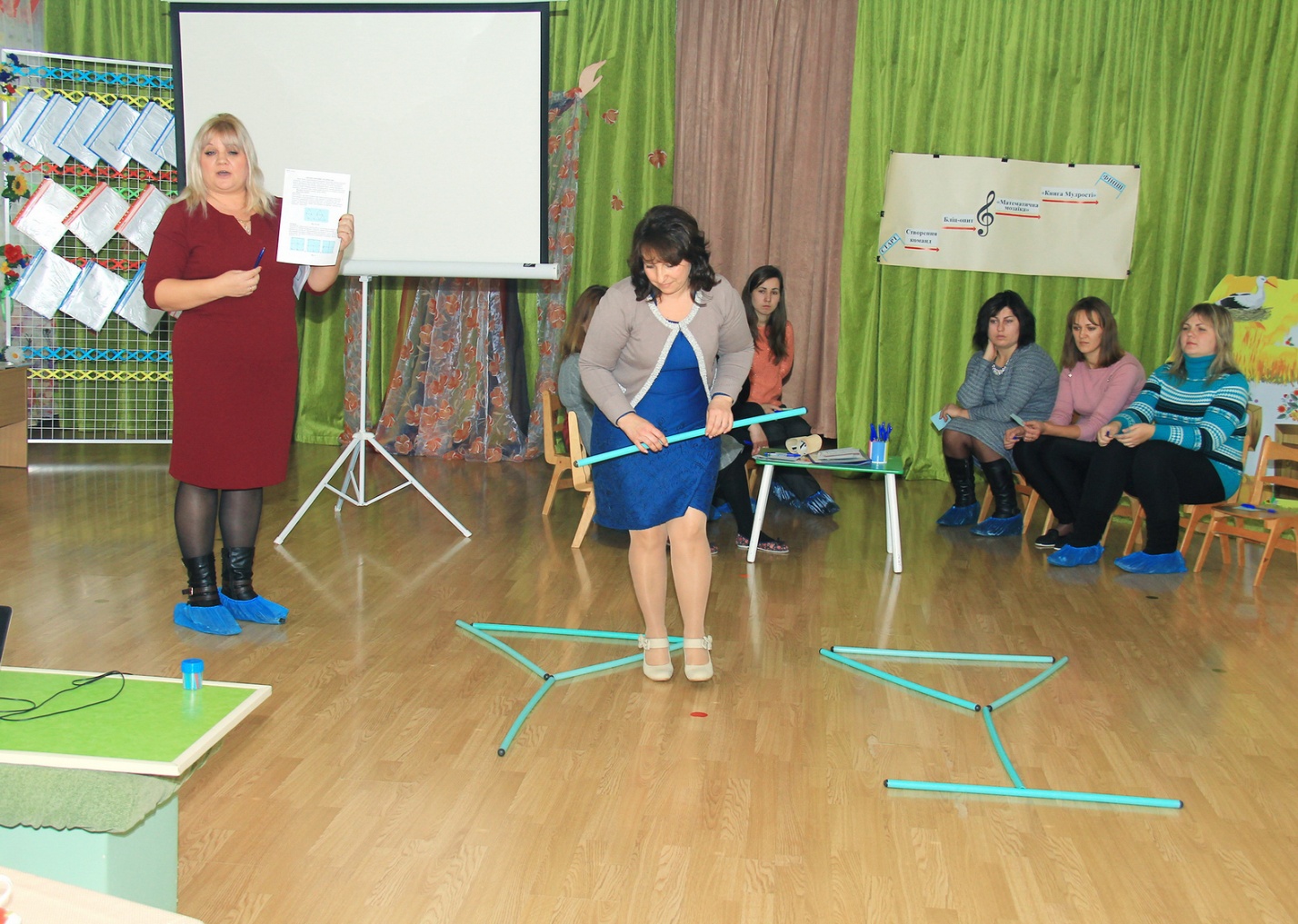 